БЛАГОВЕЩЕНСКАЯ ГОРОДСКАЯ ДУМА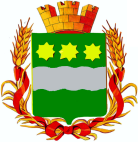 Амурской области(шестой созыв)РЕШЕНИЕ____________                                                                                           № ________						                                                   г. БлаговещенскЗаслушав отчет контрольно-счетной палаты города Благовещенска о результатах проверки целевого использования бюджетных средств на оплату работ предусмотренных муниципальными контрактами от 08.11.2013 и от 30.12.2013 в муниципальном учреждении «Городское управление капитального строительства», представленный председателем контрольно-счетной палаты города Благовещенска Махровым О.В., учитывая заключение комитета Благовещенской городской Думы по бюджету, финансам и налогам, Благовещенская городская Думарешила:1. Принять прилагаемый отчет контрольно-счетной палаты города Благовещенска о результатах проверки целевого использования бюджетных средств на оплату работ, предусмотренных муниципальными контрактами от 08.11.2013 и от 30.12.2013 в муниципальном учреждении «Городское управление капитального строительства» к сведению.2. Настоящее решение вступает в силу со дня его подписания.          3. Контроль за исполнением настоящего решения возложить на комитет Благовещенской городской Думы по бюджету, финансам и налогам                          (С.В. Калашников).Председатель Благовещенской           городской Думы                                                                            В.А. Кобелев